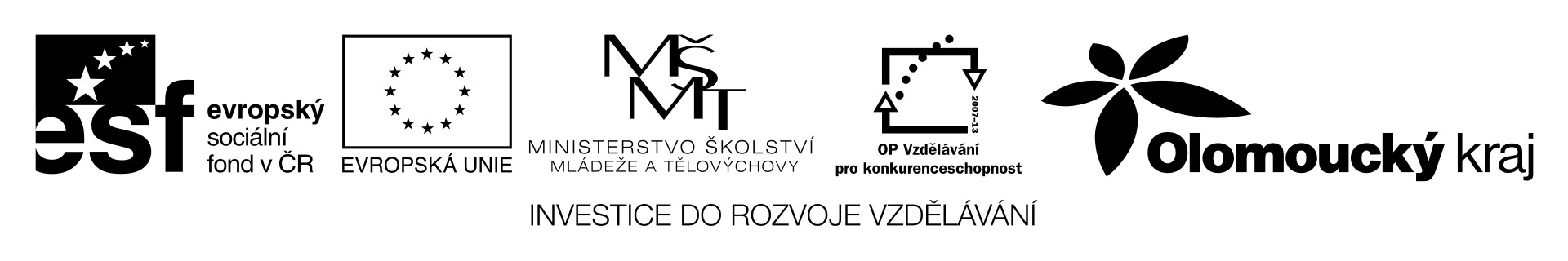 Kvantitativní závislost množství registrovaných radioaktivních částic na vzdálenosti od zdrojePomůcky:  detektor radioaktivního záření, zářič, délkové měřidlo Úkoly:	zapneme detektor a umisťujeme ho postupně do vzdálenosti, 2 cm, 4 cm, 6 cm, 8 cm, 10 cm, 12 cm, 14 cmpokaždé zaznamenáváme počet částic detekovaných během stejného časového intervalu (např. 100 s)výsledky zaznamenáme do tabulky a zaneseme do grafupro větší přesnost je možné od naměřených hodnot odečíst hodnotu přirozeného radioaktivního pozadí.Měření:Závěr:S rostoucí vzdáleností od zdroje se počet detekovaných částic  ………………………………Je to způsobeno tím, že …………………………………………………………………………………………..………………………………………………………………………………………………………………………….… .Vzdálenost od zdrojescmPočet detekovaných částicn1234567